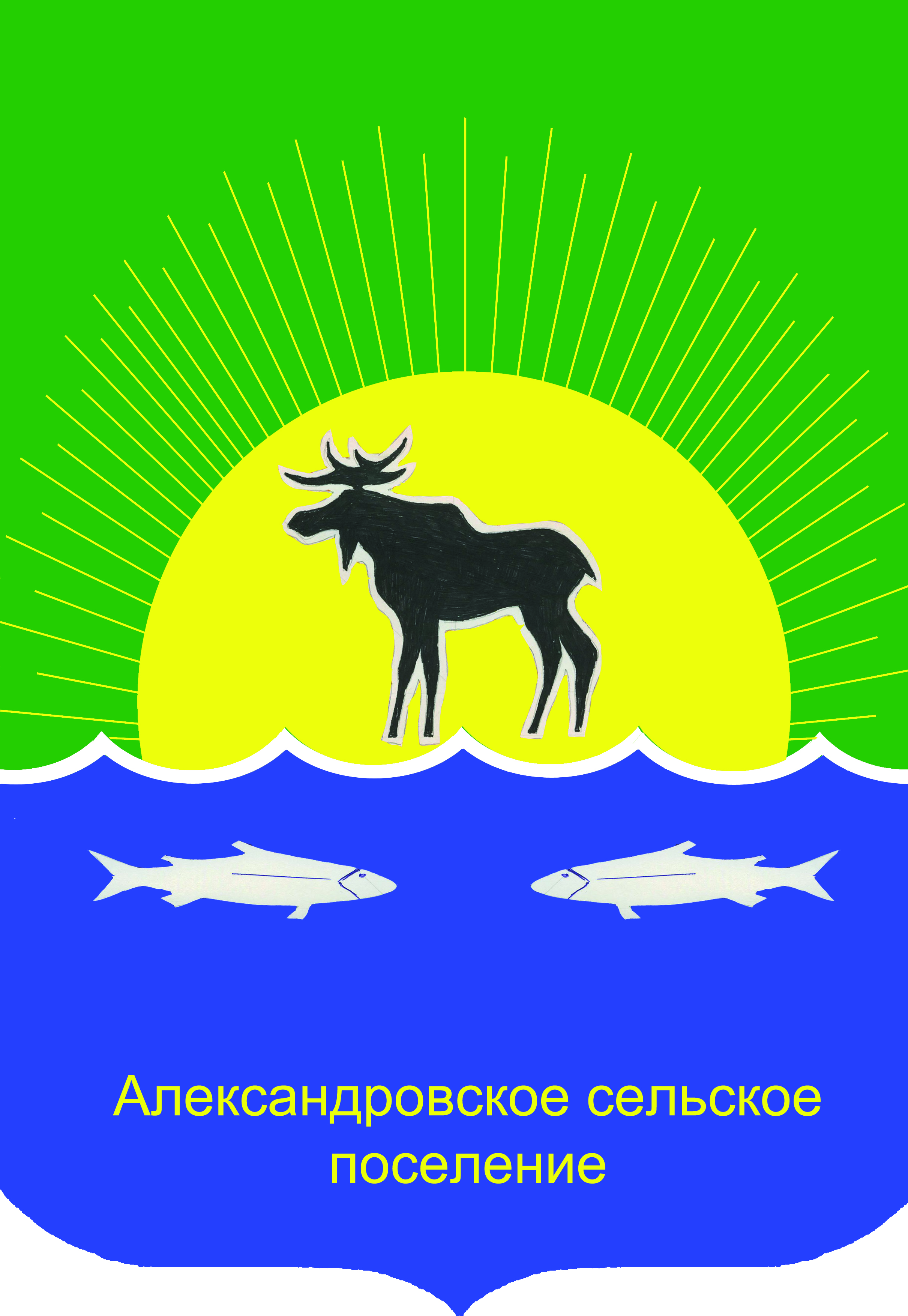  АДМИНИСТРАЦИЯ АЛЕКСАНДРОВСКОГО СЕЛЬСКОГОПОСЕЛЕНИЯ
ПОСТАНОВЛЕНИЕс. АлександровскоеОб открытии ледовой переправы через реку Ларь-Ёган в районе д. ЛариноВ связи с устойчивыми отрицательными температурами, в соответствии с Федеральным законом № 131-ФЗ от 06.10.2003 г. «Об общих принципах организации местного самоуправления в Российской Федерации», Федеральным законом № 68-ФЗ от 21.12.1994 г. «О защите населения и территории от чрезвычайной ситуации природного и техногенного характера», на основании акта б/н от 07.12.2023 г. технического освидетельствования переправы на льду, паспорта ледовой переправы через реку Ларь-Ёган в районе д. Ларино, руководствуясь Уставом МО «Александровское сельское поселение», ПОСТАНОВЛЯЮ:    1. Открыть движение транспортных средств по ледовой переправе через р. Ларь-Ёган в районе д. Ларино общей фактической массой до 5 тонн с 08.12.2023 года.2. Поручить ООО «АГАТ» организовать содержание и эксплуатацию переправы через р. Ларь-Ёган в районе д. Ларино в соответствии с требованиями инструкции по проектированию, строительству и эксплуатации ледовых переправ.3. Постановление вступает в силу со дня подписания, подлежит официальному опубликованию в районной газете «Северянка» и размещению на официальном сайте администрации муниципального образования «Александровское сельское поселение» в сети Интернет.Глава Александровского сельского поселения				                                                             Д. В. ПьянковИсп Ильичёва О.И.тел.: 8(38255) 2-46-7008.12.2023  № 373